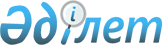 Бұланды аудандық мәслихатының 2016 жылғы 11 тамыздағы № 6С-5/5 "Бұланды ауданында жиналыстар, митингілер, шерулер, пикеттер және демонстрациялар өткізу тәртібін қосымша реттеу туралы" шешімінің күші жойылды деп тану туралыАқмола облысы Бұланды аудандық мәслихатының 2020 жылғы 25 маусымдағы № 6С-60/1 шешімі. Ақмола облысының Әділет департаментінде 2020 жылғы 26 маусымда № 7918 болып тіркелді
      "Құқықтық актілер туралы" Қазақстан Республикасының 2016 жылғы 6 сәуірдегі Заңының 27 бабына сәйкес, Бұланды аудандық мәслихаты ШЕШІМ ҚАБЫЛДАДЫ:
      1. Бұланды аудандық мәслихатының "Бұланды ауданында жиналыстар, митингілер, шерулер, пикеттер және демонстрациялар өткізу тәртібін қосымша реттеу туралы" 2016 жылғы 11 тамыздағы № 6С-5/5 (Нормативтік құқықтық актілерді мемлекеттік тіркеу тізілімінде № 5527 болып тіркелген, 2016 жылғы 23 қыркүйекте "Бұланды Ақпарат" газетінде жарияланған) шешімінің күші жойылды деп танылсын.
      2. Осы шешім Ақмола облысының Әділет департаментінде мемлекеттік тіркелген күнінен бастап күшіне енеді және ресми жарияланған күнінен бастап қолданысқа енгізіледі.
      "КЕЛІСІЛДІ"
					© 2012. Қазақстан Республикасы Әділет министрлігінің «Қазақстан Республикасының Заңнама және құқықтық ақпарат институты» ШЖҚ РМК
				
      Бұланды аудандық мәслихатының
сессия төрағасы

К.Рамазанов

      Бұланды аудандық мәслихат
хатшысы

Ш.Кусаинов

      Бұланды ауданының әкімдігі
